Appendix A  – Risk Assessment Template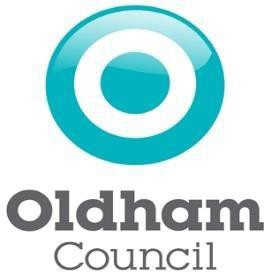 TO BE VALID THIS RISK ASSESSMENT MUST BE MADE SITE / PERSON / TASK / EQUIPMENT SPECIFIC AS APPROPRIATEAppendix C – HLA Room Hire Booking FormOLDHAM Heritage Libraries and Arts Venue Hire Booking FormName .....................................................Tel...........................................................E-mail ……………………………………. Cost Centre ............................................(Oldham Council customers only)Date of booking …. .................................Date of event … ......................................Start time …. .......... Finish time …. ........ Access required from .............................Building vacated at ................................ Numbers attending.Room(s) being hired ...............................Additional Hireable Equipment and Servicesbeing     requested: Refreshments	yes / noProjector and Screen	yes / noSmartboard	yes / noSound and Lighting Technician yes / no Flipchart paper and pens	yes / noSensory Play Equipment	yes / noSmall Cinema licence	yes/noLate Nights (after 9pm)	yes / noHire charges ...........................................Additional charges: ……………………… Total charge ............................................Your contact at HLA:................................................................Address…………………………………………………………………………………..…………………………………………….……………………………………………Details of person paying invoice (if different)................................................................................................................................Nature of event (please supply as much information as possible)................................................................……………………………………………..................................................................................................................................Room layout e.g. “circle of chairs with tables.” “Projector pointed at screen”................................................................................................................................................................................................For office use only:-Booking entered in diary ........................ Copy of booking form sent to customer . Additional services booked…….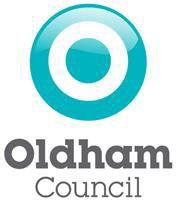 RISK ASSESSMENT FORMRisk Assessment Ref NumberEstablishment:Oldham Heritage, Libraries and ArtsAssessment by:Date:Last reviewed:Task / Process / Environment / Equipment Being Assessed:Approved by:Date:Last reviewed:What are the hazards to health, safety and the environment? (eg heavy box, fuel delivery)Who or what might be harmed and how?(eg staff, visitors, etc)Likelihood (1 – 5)Severity (1 – 5)Risk Rating (L x S)What is already in place?Is there any further action required?Action by whom?Action by when?Date completed1. Traffic in HLA parking area and in front of Library doors - child or adult getting knocked over when entering or leaving the building.Event Attendees155Groups must confirm parking arrangements before their visit. Children must always be supervised by adultsAccess gate should be kept locked shut unless access is required to drop off visitors with disabilities or deliveries.Area and gate monitored by Customer Experience Assistants.On the day dynamic risk assessment conducted by event facilitators.Any risk factors identified communicatedto attendees.Event organisers/facilitators2. Floorsurfaces throughout HLAAnyone entering HLA estates224Hazard signs are put out when the floors are being mopped or any obstruction is in the way.estates – slipsor trips, bruises,Anyone entering HLA estates224Projector cables shielded.grazes, bumps, and brokenbones.Anyone entering HLA estates224Public areas checked for obstacles on regular basis by HLA staff.Anyone entering HLA estates224Private hire areas checked for obstacles on regular basis by hirers.Anyone entering HLA estates224Children supervised.Anyone entering HLA estates224Appropriate behaviours observed (in line with Room Hire Policy section 5) and caution employed at all times.3. Displays &Exhibitions - slips or trips,Anyone entering HLA estates339Visitors are asked not to touch any of the exhibits unless specifically directed by Gallery staff or signage.Brokenexhibits to be reported toAnyoneentering HLAbruises, grazes, bumps, andbroken bones.Anyone entering HLA estates339Broken exhibits are reported to senior curator and technicians.HLA staff.estatesDamage to artworkAnyone entering HLA estates339Exhibits are fixed as soon as possible, and a sign put in place.Anyone entering HLA estates339HLA staff radio for assistance when they require support on the galleries.Anyone entering HLA estates339Any exhibition hazards risk assessed after exhibition installation.4. Lifts breaking down - claustrophobia, panic attacks,fainting.Anyone entering HLA estates313Instructions and alarms in lifts. HLA staff briefed in breakdown procedure.Maximum capacity for lifts observed.5. Accidents on Stairs - slips or trips, bruises, grazes, bumps, and brokenbones.Anyone using stairs on HLA estates133Regular maintenance checks. Children supervised.Running not permitted.6. Fire – burns, inhalation of smoke, death.Anyone entering HLA estates155Requirement for attendance records.Event facilitators must notify HLA staff in advance of their visit, if any individuals in the group have a physical disability or condition that means they require assistance in the event of an emergency evacuation.Trained Fire Marshalls and Fire Wardens who assist with evacuations.The assembly point is the Sainsbury Car Park or Southgate Street Car Park (whichever is closest to your point of exit)Event facilitators/org anisers to keep attendance records, sufficient to report to fire services whether they can confirm everyone has evacuated the building.Event facilitators/ organisers7. Balconies - broken bones and deathAnyone entering upper levels of HLAestates155Children always supervised.Special care should be taken on the balconies.8.Accidents/sudd en illnesses.Anyone entering HLA estates236First Aiders and First Aid kits available. Accident Report Procedure in place.HLA Staff and event facilitators instructed to notify emergency services in the event of an emergency.HLA Staff and event facilitators instructed to notify site managers.9. Risk ofcontracting COVID 19Anyone entering HLA estates155Local and national guidelines will be followed.10. Unfamiliar environment – vulnerable person getting lost, distress/injury.Vulnerable people, such as children or those with additional needs212Carer’s to accompany their charges as appropriate to the needs of the individual.HLA front of house staff wear uniforms to identify them.Floor plans available.11. Bee Hive on external landing – stings, allergies, skin reactions, anaphylacticshock, death.Anyone entering HLA estates155The registered beekeeper visits monthly to ensure all safety measures are up to date.Accident Report Procedure in place.12. Damage to artworkArtwork or museum objects139Event facilitators advise attendees to be mindful of being cautious around art work.HLA Staff radio if they need extra support on the galleries.13. Equipment used in workshops - bruises, grazes, bumps, broken bones, allergies, skin reactions, poisoning and vomitingAttendees at workshops339Activities are age appropriate.Clear guidance given to groups handling objects by the facilitator.Group must always be supervised and supported in activities by facilitators.Sharp tools must be logged in and out by the facilitator (i.e. wire cutters).Handwash facilities provided. First Aid kit available.Risk assessment in place for all elements of workshopsFacilitator/ organiser14. Toilets – needles, drugs, bloodAnyone entering public building toilets133Toilets are checked and cleaned regularly.In the unlikely event that a toilet is found to be hazardously dirty or contaminated by blood or drugs etc. HLA Staff notified ASAP.Vulnerable people receive appropriate support/supervision with toilet access.Report any concerns around toilet safetyEvent organiser/f acilitator15. Violence or abuse from members of thepublicAnyone occupying publicbuildings133HLA Emergency procedure protocols in place. Event facilitators to alert a member of HLA staff.16. Additional access requirements can cause emotional and mental distress and increase risk of accident, if not fully met.People with special needs and disabilities133HLA equipped to put in place PEEP Personal Emergency Evacuation Plans (template to be requested at time of booking). HLA can agree breakout spaces for reduced sensory stimulation. Ear defenders available upon request. HLA offer Risk Assessment templates/support.Facilitators communicate any access requirements for attendees. HLA to work with individuals to mitigate any risks arising.Some specialist events will require additional risk assessment and approvalby HLA.Organiser adding non- standard activities to a meeting room hire booking without communicating to HLA, that increase risk ofharm.Event attendees and facilitators.HLA staff155Conditions of use clearly stated in Room Hire Policy.Risk Assistant paperwork required for bookings that must include assessment of non-standard activities.Some specialist events will require additional risk assessment.Room Set up:-Heavy lifting, moving.Tripping over cables on the floor for AV kit.Exceeding safe level of delegate numbers per room.Event facilitators and organisers and some attendees.236Ensure Furniture is set up correctly (i.e. Not blocking exit points or passages).Ensure no cables trailing. Use of cable covers.OHPs and flipchart stands to be set up away from passageways or entrance/exit points.Work to room capacities from Registry and Risk/Safety & Health.HLA staff Manual Handling trained. Safe lifting practices observed.HLA to conduct random audit of rooms, to ensure they are being set up in a safe manner.Risk Assessment for all bookings must include evaluation of slip, trip and lifting hazards.Electrical equipment – catching fire, trailing leads, mal-function, etcAnyone entering HLA estates155Equipment PAT tested.No trailing wires or overloaded multi- point extension cables. External equipment - Client to provide PAT test certificate for external equipment used, prior to event.Client to provide PAT test certificate for external equipment used, prior toevent.Event organiser/f acilitatorDATE OF REVIEW:DATE OF REVIEW:DATE OF REVIEW:DATE OF REVIEW:DATE OF REVIEW:DATE OF REVIEW:REVIEWED BY:COMMENTS:COMMENTS:COMMENTS:DATE OF REVIEW:DATE OF REVIEW:DATE OF REVIEW:DATE OF REVIEW:DATE OF REVIEW:DATE OF REVIEW:REVIEWED BY:COMMENTS:COMMENTS:COMMENTS:DATE OF REVIEW:DATE OF REVIEW:DATE OF REVIEW:DATE OF REVIEW:DATE OF REVIEW:DATE OF REVIEW:REVIEWED BY:COMMENTS:COMMENTS:COMMENTS:RISK MATRIXThe matrix below is used to calculate risk based on likelihood x severity (higher scores indicating higher levels of risk). The resulting score is used to calculate risk ratings and to determine whether additional safety management measures are required to further reduce remaining risk to an acceptablelevel.Any risk rating in the red area indicates significant risk which would need to be further controlled before proceeding.SEVERITYSEVERITYSEVERITYSEVERITYSEVERITYLIKELIHOODInsignificantMinorModerateMajorCatastrophicVery unlikely12345Unlikely246810Possible3691215Likely48121620Very likely510152025KEY: SEVERITY OF HARMKEY: SEVERITY OF HARMKEY: SEVERITY OF HARMKEY: SEVERITY OF HARMSeverityDescriptionPersons at risk1InsignificantNon or insignificant injury / illness / loss12MinorMinor injury / illness / loss minor first aid requiredup to 53ModerateInjury / illness / loss – reportable to the HSEup to 104MajorMajor injuries / severe incapacity – reportable to the HSEup to 255CatastrophicFatality / severe incapacity25 or moreIMPORTANTWhen calculating the risk, the number of persons exposed and the frequency of exposure to risk must be consideredRisks that calculate as high MUST have further control measures put into place that reduce the risk BEFOREthe activity is carried outMedium risk factors should have more control measures introduced where possible to reduce the risk to the lowest possible riskStaff MUST be prohibited from undertaking medium to high risk activities for which they have not received appropriate trainingThe risk assessment must be signed by the risk assessor or the person in authority managing the activity concerned